Closing Arguments Task Cards teacher guide Given: ∠4 ≅ ∠6Prove: ∠5 ≅ ∠6
*A paragraph proof has the same information as a two-column proof, but the statements and reasons are phrased in complete sentences.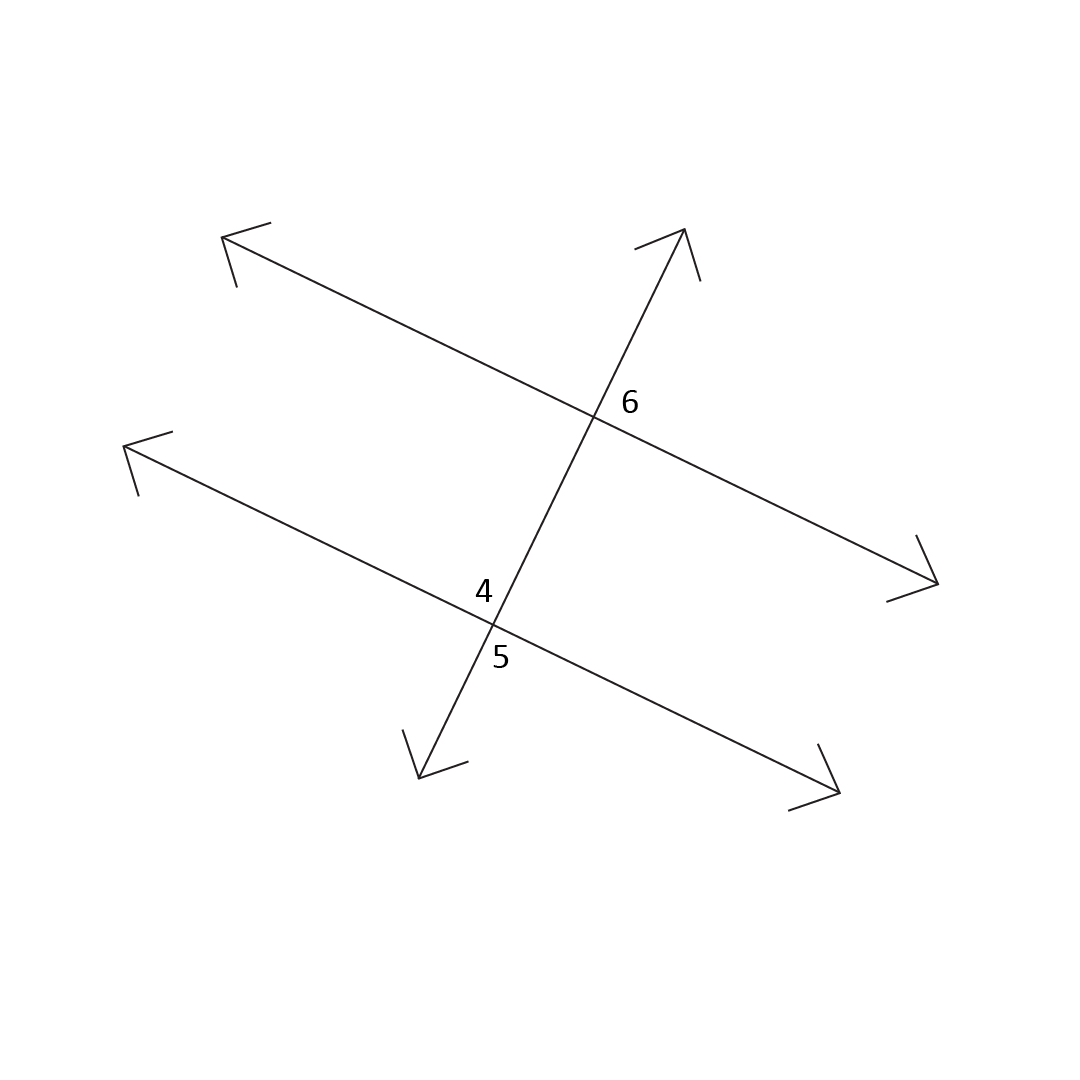 Given: ∠1 ≅ ∠3Prove: ∠2 ≅ ∠4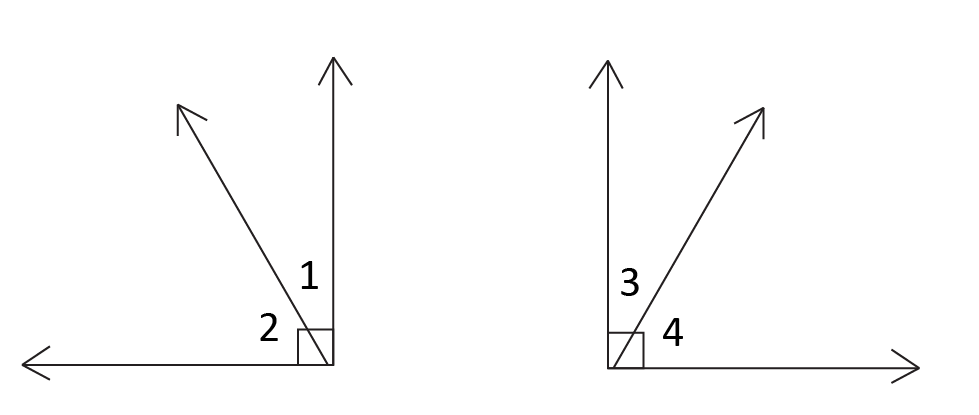 Given: ∠AEC is a right angle             ∠BED is a right angleProve: ∠AEB ≅ ∠CED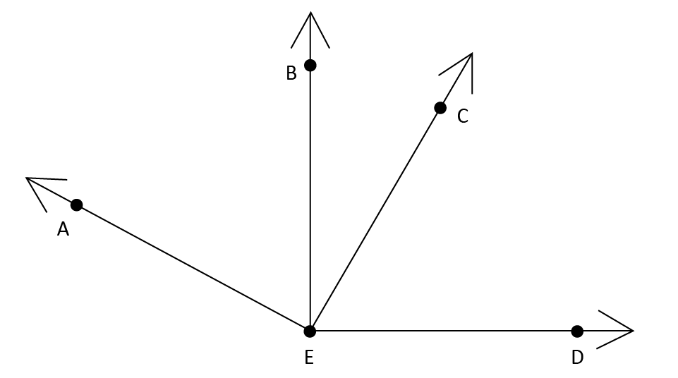 Given:  bisects ∠ DGF         intersects and 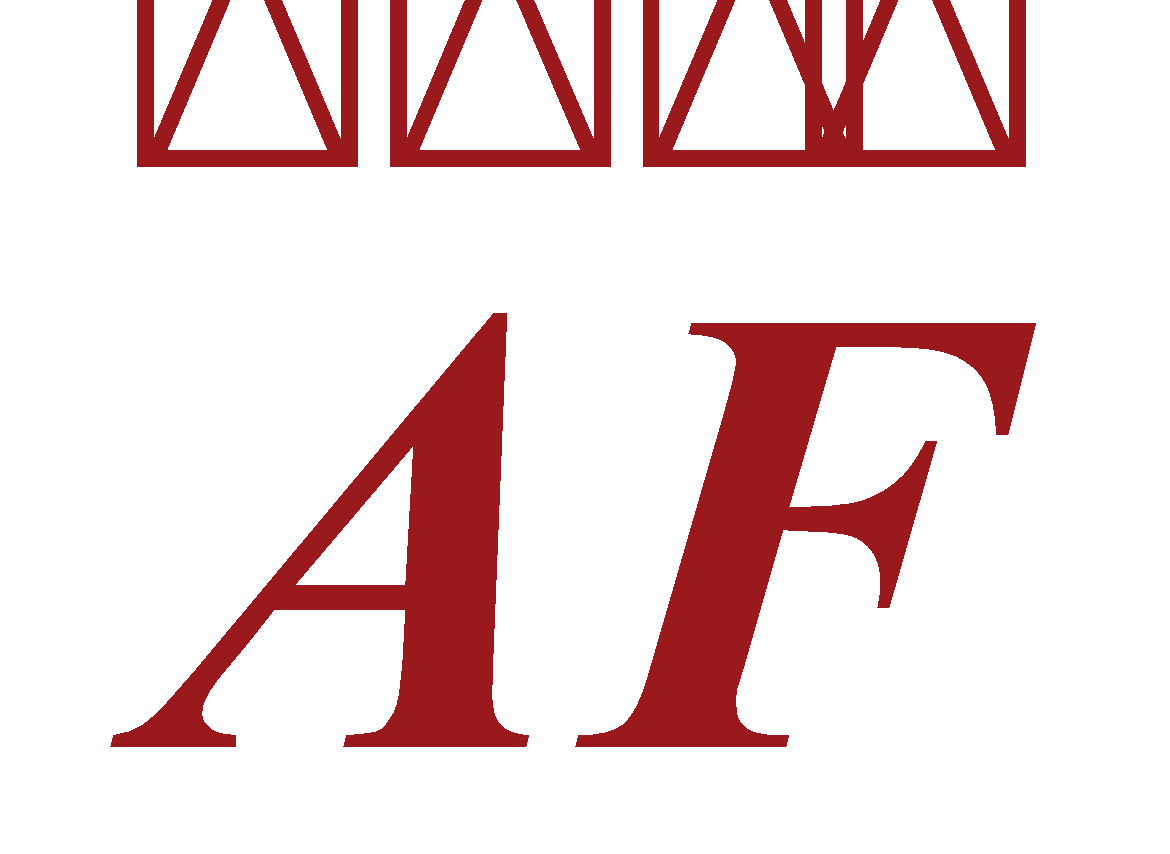 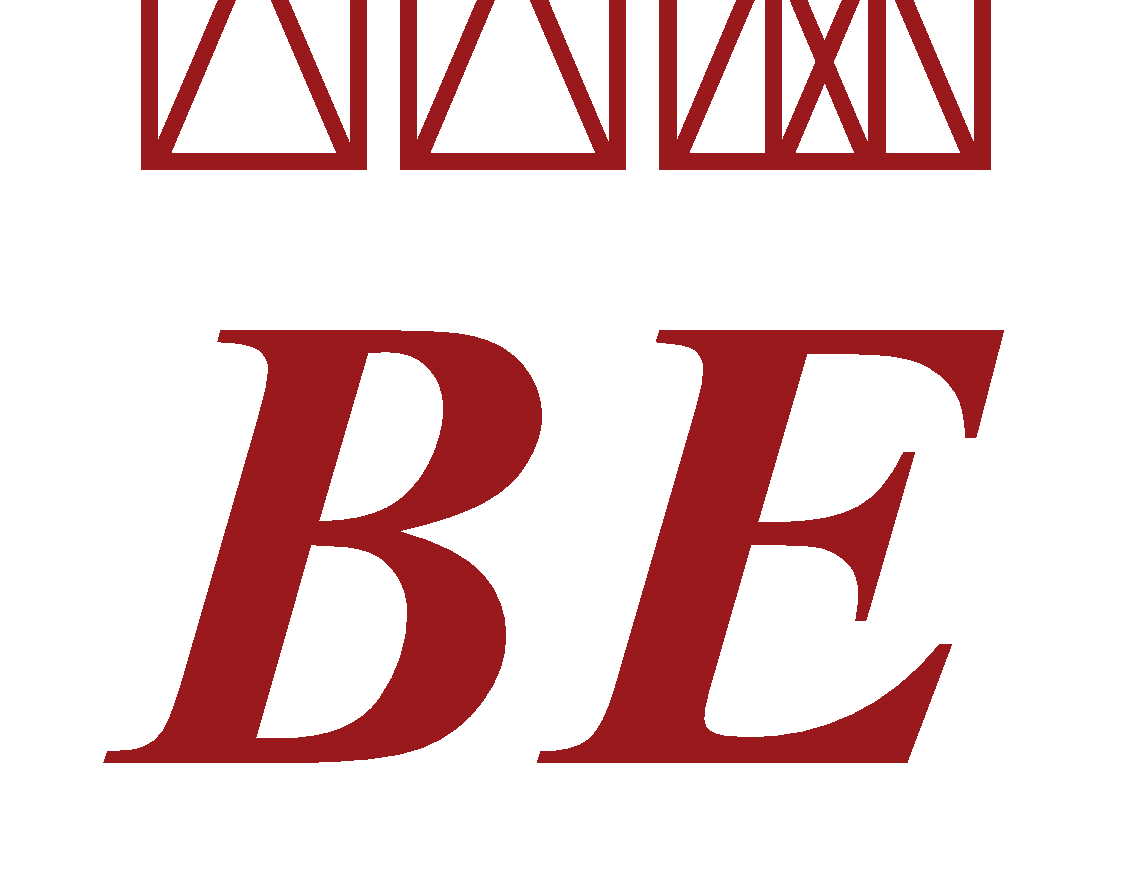 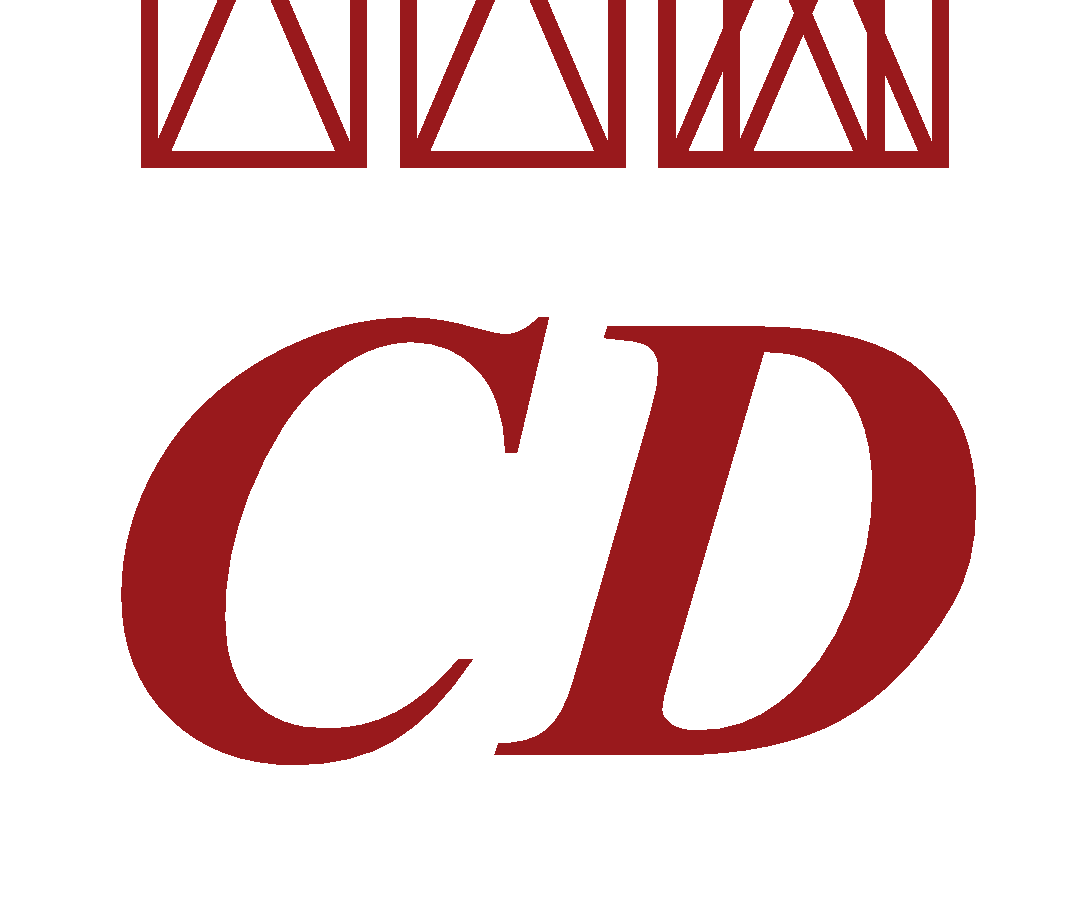 Prove: ∠1 ≅ ∠2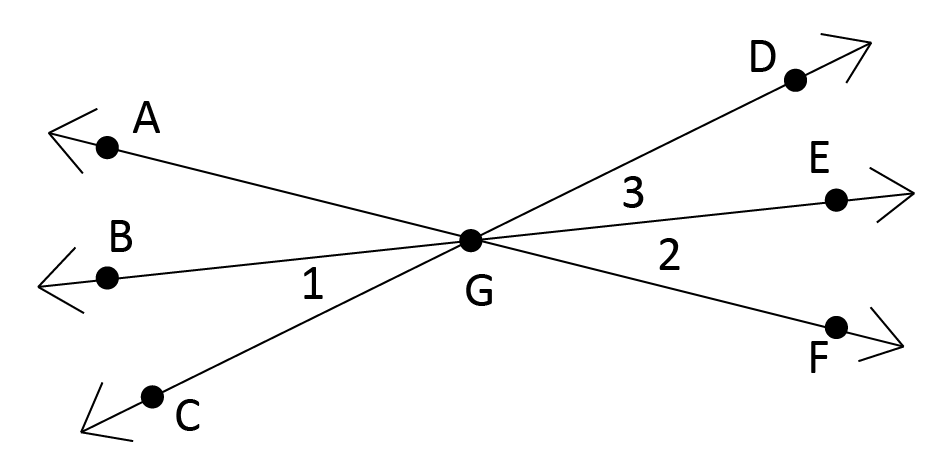 Given: ∠3 ≅ ∠4Prove: ∠1 ≅ ∠2 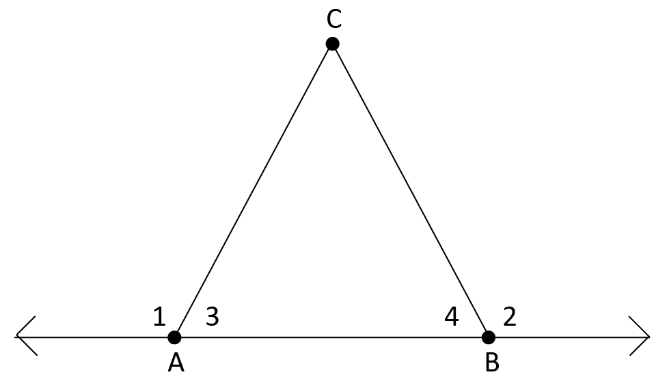 Given: ∠1 ≅ ∠4Prove: ∠2 ≅ ∠3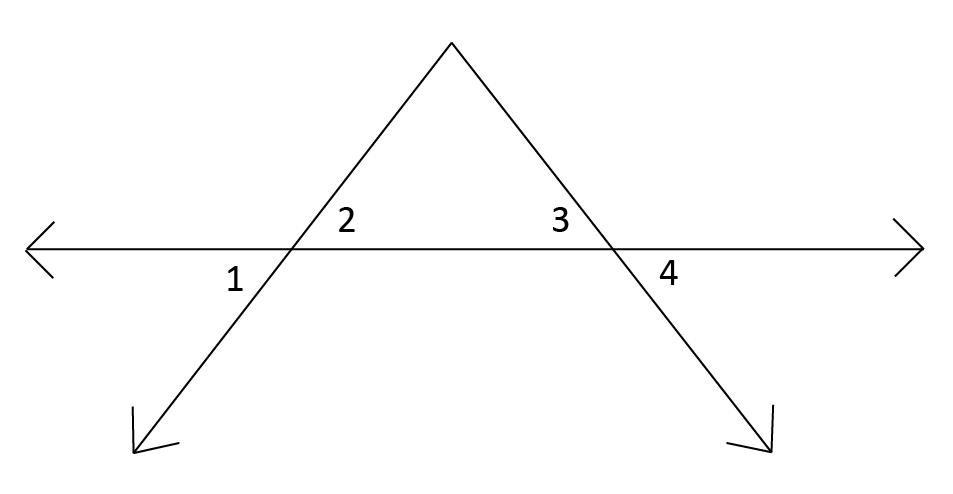 